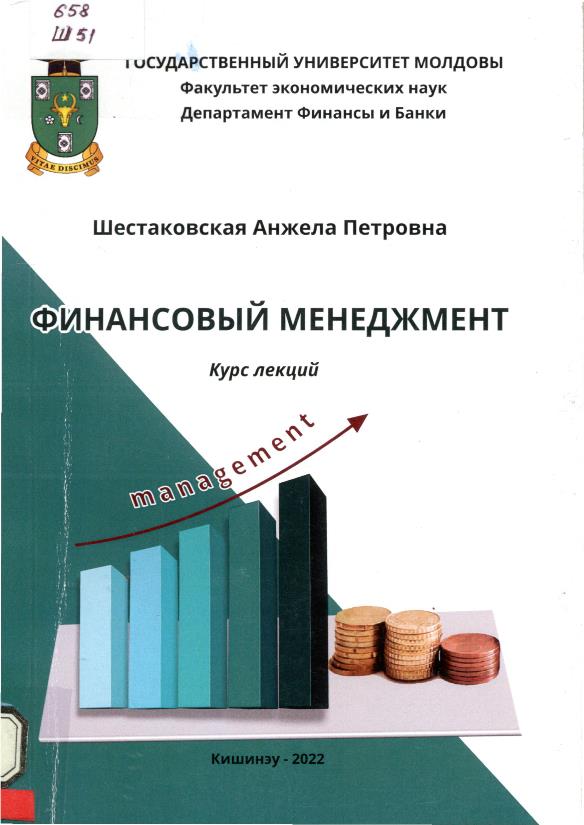 ОГЛАВЛЕНИЕВВЕДЕНИЕ	5Единица содержания 1. КОНЦЕПТУАЛЬНЫЕ	9ОСНОВЫ ФИНАНСОВОГО МЕНЕДЖМЕНТАСущность, значение и функции финансового	10менеджментаОбъект управления в системе финансового	13менеджментаСубъекты управленческой деятельности	15финансового менеджментаИнформационная база финансового	18менеджментаЕдиница содержания 2. ОСНОВЫ	21ФИНАНСОВОЙ МАТЕМАТИКИПонятие будущей и настоящей стогшости денег	22Процентные ставки и их использование в	23финансовых вычисленияхОценка денежных потоков	32Единица содержания 3. РОЛЬ ФИНАНСОВОГО	37АНАЛИЗА В ОБОСНОВАНИИ УПРАВЛЕНЧЕСКИХ РЕШЕНИЙ ФИНАНСОВОГО ХАРАКТЕРАСущность, цель и задачи финансового анализа	37Методология финансового анализа	39Экспресс-диагностика финансового состояния	40Единица содержания 4. УПРАВЛЕНИЕ	46ДОЛГОСРОЧНЫМ ФИНАНСИРОВАНИЕМРоль финансирования в деятельности	46предприятия.Финансирование деятельности предприятия	4из собственных источников.Использование заёмного капитала в	53финансировании предприятия.Единица содержания 5.	64СТОИМОСТЬ КАПИТАЛА - ОПРЕДЕЛЯЮЩИЙ ФАКТОР ПРИНЯТИЯ РЕШЕНИЯ В ОБЛАСТИ ФИНАНСИРОВАНИЯ Понятие стоимости капитала и её значение в	65 финансовом менеджментеСтоимость собственных источников	67долгосрочного финансированияСтоимость долгосрочного зае.много капитала	70Определение средневзвешенной стоимости	71капиталаЕдиница содержания 6. ИСПОЛЬЗОВАНИЕ	78ЛЕВЕРИДЖА В ФИНАНСОВОМ МЕНЕДЖМЕНТЕ Понятие левериджа и его типология	78 Понятие операционного анализа и оценка	81 операционного рычага Финансовый рычаг (леверидж)	85Единица содержания 7. УПРАВЛЕНИЕ	92ОБОРОТНЫМ КАПИТАЛОМ ПРЕДПРИЯТИЯСуи{ность по.аитики предприятия в области	92управления оборотным капиталом. Модели (стратегии) финансирования	98 оборотных активов.Единица содержания 8. ДИВИДЕНДНАЯ	106ПОЛИТИКА ПРЕДПРИЯТИЯ Сущность дивидендной по.питики предприятия	106 Факторы, определяющие дивидендную политику	110 Порядок выплаты дивидендов	111 Основные виды дивидендных выплат	114Единица содержания 9.	119УПРАВЛЕНИЕ ФИНАНСОВЫМИ РИСКАМИ Понятие и классификация финансовых рисков	119 Методы управления финансовыми рисками	122 Процесс управ.чения финансовьши рисками	125ЛИТЕРАТУРА	132ПРИЛОЖЕНИЯ	136Titlu: Финансовый менеджмент: Курс лекций  Autor:  ШЕСТАКОВСКАЯ, АнжелаLocul, editura, anul ediţiei: Кишинэу: СЕР USM, 2022 Cota:  658, Ш 51Localizare: Sala de lectură N 1